Home Learning 					w/b:  1/6/20 	     Year: 1Messages from the Year 1 Team:Mrs Monson: Hello lovely Year 1! I hope you’ve had a fabulous half term enjoying the amazing weather we’ve been having. As some of us return to school, I’d still love to keep receiving photos from those of you continuing your learning at home, so please keep sending them to year1@lea-pri.herts.sch.uk! I wish you all well and miss you all very much.Mrs O’Donnell: Dear Year 1, I hope you’ve all been enjoying the fantastic weather doing lots of things outside. Keep up the good work!Mrs Lewis: Hello Year 1! I hope you are having lots of fun playing outside in the lovely sunshine. Stay safe!Miss Moore: Hello Year 1! For my last riddle, the answer was: a snake! Can you guess this one? What has a face and two hands but no arms or legs? Hope you’re all okay and keeping safe!Maths This week I’d like to ask you to revise how to find one more and one less by counting or adding/subtracting from any number up to 100. Use a hundred square to help you, then see if you can do it from memory! Twinkl has lots of great resources to help you practise.Additionally, daily live maths lessons which are age appropriate can be found on: www.iseemaths.com/home-lessons/whiterosemaths.com/homelearning/  Please join in on one a day! Writing  This week, we’ll be looking at another traditional story: Goldilocks and the Three Bears! If you have the storybook at home, have a read and see if you can rewrite the story with lots of pictures. You can also find many versions of the story online, including Twinkl. Be sure to use the repeated phrases!Remember to keep practising your joined-up writing using the methods you’ve been taught. You should be able to access our school’s handwriting scheme, Letter Join, at home to help you.www.letterjoin.co.uk/  Grammar, punctuation & spellingThis week I’d like to ask you to revise when to add -s or -es to make a word plural. Can you remember what the rules are?ScienceTo finish off our learning about trees, I’d like you to do some research on the different kinds of trees you can find in the UK. Can you find some leaves from different trees on a nature walk and tell me what kind of tree it is?  Topic Now that you’ve learnt all about Mary Seacole and Florence Nightingale, I’d like to ask you to answer this question: how were their lives similar and/or different? See if you can write a comparison paragraph or create a fact file to compare. I can’t wait to hear what you’ve come up with!Physical activityGo to the Fitter Futures website and have a go at the workouts. These are between 6 and 9 (KS2 - 7 to 12) minutes long and can be done at any time of the day. Try to mix up the type you choose of exercise you do, so you complete a balance of cardio and core strength activities. The new password for KS1 is 4aebp – this had to be reset so please ask an adult to log on for you, as we must not change the password.Please also practise touching your toes!ArtThis week for art, I’d like to ask you to create a collage! A collage is a picture made by combining lots of different pictures or materials, cut and stuck together. You could use pictures you’ve made, different bits and bobs you may have at home (including from the recycling!), or even use things you’ve found outside!PhonicsPlease have a look at Letters and Sounds online: www.youtube.com/channel/UCP_FbjYUP_UtldV2K_-niWw/These are daily phonics lessons for Reception and Year 1 which your children can take part in from home. Let us know what you think!PSHE - This week we’ll finish our discussion on money. What is money used for? Why is it so important? Show me what you’ve learnt in a creative way!Other learningThis week I’m asking you to help out with the washing up! Whether it’s washing dishes, drying dishes, loading or unloading the dishwasher, please see how you can help your family with one of the day’s most essential tasks! Daily basic skills and online learning  Practise your handwriting, using the LetterJoin information and login sent home to help you. 5-10 minutes daily would be ideal!Practice your number skills by going on NumBots using the logins that were sent home. If you have lost yours, please email the address listed below for queries.Practice counting in 2s, 5s and 10s. There are a number of very helpful YouTube videos to support you! Practice your number bonds to 10, 20 and 100. How quick can you get at matching them? Impress your parents and me by showing me the corresponding cherry and bar models!Continue to read books from school and ones that you enjoy. Also please ensure that you read to and with your child daily. 15 minutes a day at least is recommended! Practice reading and spelling the 100 high frequency words. Practice reading and spelling the Year 1 and 2 common exception words. Practise your sounds and sound buttons from our phonics lessons often. You can find the Phase 3 and 5 sound mats, as well as numerous phonics activities, on the Twinkl website.Do not forget to use our every time we write rules:   -Say it before you write it/use your phonics  - Every letter sits on the line  - Use capital letters, finger spaces and punctuation  - Ensure you form your letters properlyWebsites: Email address for queries about logins/sharing photos of home learning: year1@lea-pri.herts.sch.ukReading Eggs – in addition to your own reading for enjoyment, there are comprehensions, spelling games and books to read on here. Your child should have their login information in their reading record. https://readingeggs.co.uk/     Phonics Play – https://new.phonicsplay.co.uk  While schools are closed, you will be able to access all the phonics games and resources on this website. Use the following to log in:                 Username: march20                   Password: homeWhen you have logged on, click on ‘Resources’ and then Phase 2, 3, 4 or 5 for Year 1 children.We’ve used this website a lot in our phonics lessons so the children should recognise which activities and games we’ve played!Numbots      https://play.numbots.com/#/intro Education City – there will be a selection of tasks set for Maths and English, with Learn It sections to support some concepts if you need them. There are downloadable worksheets, too, to print out and try. There are lots of different games and activities on this site, so explore, learn and have fun! https://ec1.educationcity.com Fitter Futures subscription – we have a short-term access to a fitness website aimed at schoolchildren. This has workouts you can do at home and mental health and well-being activities you can try. https://app.fitterfuture.com/student/auth/login LetterJoin https://www.letterjoin.co.uk/  Twinkl – parents can use this free from home for a month to support learning at home. A login offer code will be shared with your parents as soon as possible.If using Twinkl, this looks useful: 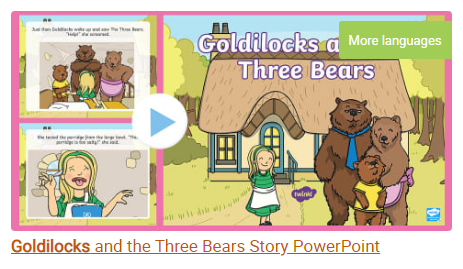 